CONTENIDO1	Objetivo del Documento:	22	Abreviaturas y definiciones:	23	Referencias	24	Generales:	34.1	ALCANCE del proyecto	34.2	Antecedentes generales	34.3	Resumen del acance:	34.4	Indicadores	34.5	Entregables	45	45.1	Fechas de entrega	45.2	Roles involucrados	45.3	Asignación de roles	55.4	Recursos	55.5	Costos estimados	55.6	Responsables de la evaluación	66	Situacion Actual:	66.1	Flujo de operación Actual.	66.2	Necesidades, Expectativas, INTERFACES Y RESTRICCIONES.	66.3	Normativa	66.4	Requerimientos funcionales	66.5	Requerimientos no funcionales	66.6	Requerimientos de alto nivel	66.7	Documentación	67	PROPUESTA:	68	Estrategia:	79	Estructura de desglose del trabajo	79.1	Alcance	79.2	Referencias	79.3	Desglose del trabajo (en actividades o paquetes de trabajo):	710	Bitácora de Control de Cambios:	8Objetivo del Documento:[Detallar los límites funcionales, operativos y organizacionales del proyecto.]Abreviaturas y definiciones:ReferenciasGenerales:ALCANCE del proyectoAntecedentes generales[Resumen breve de los aspectos sobresalientes del proyecto, de acuerdo al Acta constitutiva y documentos previos.]Resumen del acance:[Escribir brevemente el alcance del proyecto, es decir, definir límites de cumplimiento]Indicadores[Listar los indicadores incluyendo: nombre, objetivo, tipo de indicador, datos insumo, formula de cálculo, periodicidad de cálculo, nombre y cargo del responsable del diseño del indicador.]EntregablesListar los productos y entregables, incluyendo su especificación, fase y fecha compromiso estimada.]Fechas de entrega	[Indicar las fechas por fases del proyecto]Roles involucradosAsignación de roles[En este apartado se deberán asignar  los roles y sus responsables]Recursos[Indicar la cantidad y tipo de recurso que se requiere]Costos estimados[Indicar los costos estimados para cada concepto necesario para el desarrollo de la solución]Responsables de la evaluación[Indicar para cada Iniciativa de TIC el Programa de proyectoal que pertenezca y el responsable(s) de la evaluación del Proyecto.]Situacion Actual:Flujo de operación Actual.[Insertar de forma gráfica el flujo de actividades de la operación actuales antes de implementar el proyecto.]Necesidades, Expectativas, INTERFACES Y RESTRICCIONES.[Escribir brevemente lo que necesita la Institución de acuerdo a su situación actual, así como que se espera una vez que culmine el proyecto Listar y describir las expectativas, interfaces y restricciones, existentes y proyectas, para la solución tecnológica que se pretende desarrollar]NormativaListar las regulaciones que inciden en la solución tecnológica, señalando posibles impactos/ riesgos.]Requerimientos funcionales[Con base en las necesidades descritas en apartados anteriores, defina y describa aquí los requerimientos funcionales que deberá satisfacer la solución tecnológica.]Requerimientos no funcionales[Con base en las necesidades descritas en apartados anteriores, defina y describa aquí los requerimientos no funcionales considerando el desempeño, capacidad y ambiente, que deberá satisfacer la solución tecnológica.]Requerimientos de alto nivelDocumentación[En este apartado se deberán asentar los nombres y cargos de los servidores públicos responsables de la elaboración, revisión y aprobación del Documento, incluyendo cualquier otro involucrado, así como las firmas autógrafas de los mismos.]PROPUESTA:[Redactar la propuesta de  solución a las necesidades de la institución que serán cubiertas por el proyecto]Diagrama Conceptual de la Solución.[Mostrar de forma gráfica la propuesta ]Estrategia:[Describir brevemente los puntos clave a seguir para dar solución a las necesidades de la Institución mediante el proyecto propuesto]Estructura de desglose del trabajoAlcance[En este apartado se deberá indicar el alcance de la estructura de desglose del trabajo que se elabora, con respecto a la totalidad de las fases del proyecto y niveles de detalle de las actividades o paquetes de trabajo, en términos de duración o esfuerzo.]ReferenciasEsta sección provee una lista completa de todos los documentos de soporte para la elaboración de este producto. Se deberá elaborar un listado en el que se integre el nombre decada documento de referencia por título, número de reporte (en caso de aplicar), fecha y, de ser el caso, autor o responsable de la elaboración.]Desglose del trabajo (en actividades o paquetes de trabajo):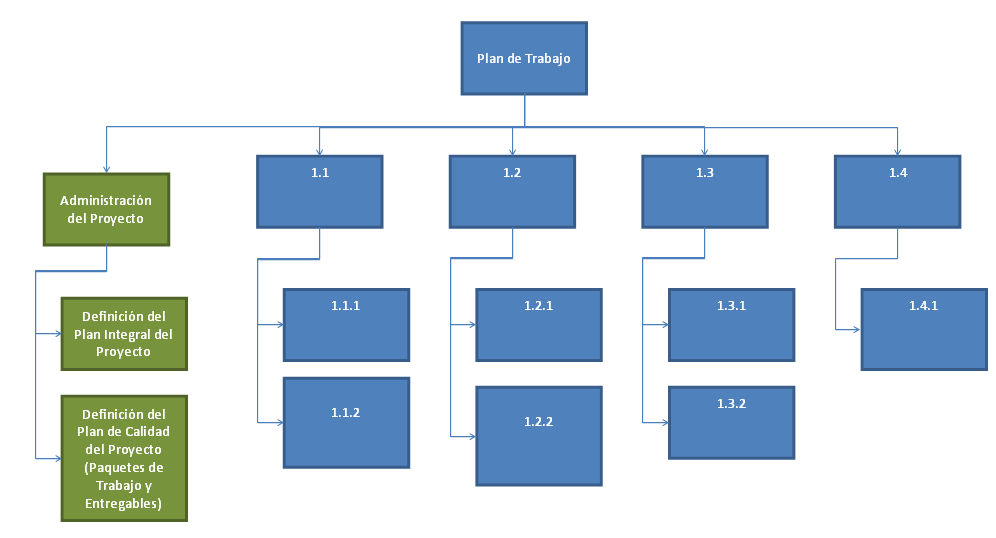 Bitácora de Control de Cambios:Abreviación o acrónimoDescripción[Siglas, abreviaciones o acrónimos][Escribir una breve descripción y/o significado]Nombre del documentoDescripción y ubicación del documento[Nombre del o los documentos que a los que se hace referencia a los largo del llenado de este formato][Escribir una breve descripción del documento así como su ubicación física o lógica]Alcance del proyectoAlcance del proyectoAlcance del proyectoCLAVEFECHAREVISIÓNObjetivo general.[Escribir el objetivo general del proyecto como aparece en el Acta constitutiva del proyecto]Área solicitante.[Escribir el Área que solicita la realización del proyecto]Área patrocinadora.[Escribir el Área que patrocina el proyecto solicitado, es decir facilita información para realizar el proyecto e impulsa una extensa difusión, en caso de aplicar es el Área que aporta recursos. En ocasiones puede ser la misma que el Área solicitante]Fecha de inicio.[Escribir la fecha de inicio del proyecto, misma que el plan de trabajo]Fecha de fin planeada.[Escribir la fecha de fin planeada del proyecto, misma que el plan de trabajo]Esfuerzo estimado.[Calculado en horas hombre totales]Proyectos Relacionados[Proyectos Relacionados]Presupuesto.[Escribir la inversión total en dinero del proyecto, en pesos mexicanos o dólares, según sea el caso]FaseEntregableCriterios de AceptaciónRepositorioResponsable del RepositorioFecha de compromiso estimada[Número y Nombre de la Fase de acuerdo a la Planeación del Proyecto][Nombre del entregables][Describir el o los criterios con los que deben contar los entregables para poder ser aceptador][Nombre del repositorio en el que se almacena][Nombre completo y puesto del responsable del repositorio][incluir fecha de compromiso estimadaDD/MM/AAAA]Fases del ProyectoFecha comprometidaNombreDescripciónNombreRolCaracterísticas del recurso (perfil)Número de recursosTotal de recursos estimadosConceptoPresupuesto OriginalPresupuesto ActualGastado a la FechaFaltantePrevisión ActualDiferenciaIDTipo/Subtipo de Requerimiento(Funcional, No Funcional)Descripción del RequerimientoCriticidad
(A, M, B)[Clave del requerimiento][Funcional o No funcional][Describir el requerimientoFuncional: elemento que no define el éxito del proyecto, por ejemplo una interfazNo Funciona: elemento que define el éxito del proyecto, por ejemplo el cálculo de nómina[Criticidad del requerimiento, Alto, Medio o Bajo]Numero de actividad o paquete de trabajoDescripción de la actividadEntregables/ productosFecha de inicioFecha de términoDescripción del avance y porcentajeResponsable 1.11.1.11.1.21.1.3RevisiónDescripción del CambioFecha de evaluaciónAprobadorAceptado
   /RechazadoFecha de aplicación01Actualización de la Imagen InstitucionalJUN 15Mtra. Ma. De Lourdes Zaldívar MartínezAceptadoJUN 1502Transición del SGC de la Norma ISO 9001:2008 a la Norma ISO 9001:2015Revisión de contenidos y actualización de encabezadosMAY 18M. en I. María Isabel Garrido GalindoAceptadoMAY 1803Actualización de ImagenInstitucionalDIC 20M. en I. María Isabel Garrido GalindoAceptadoDIC 20